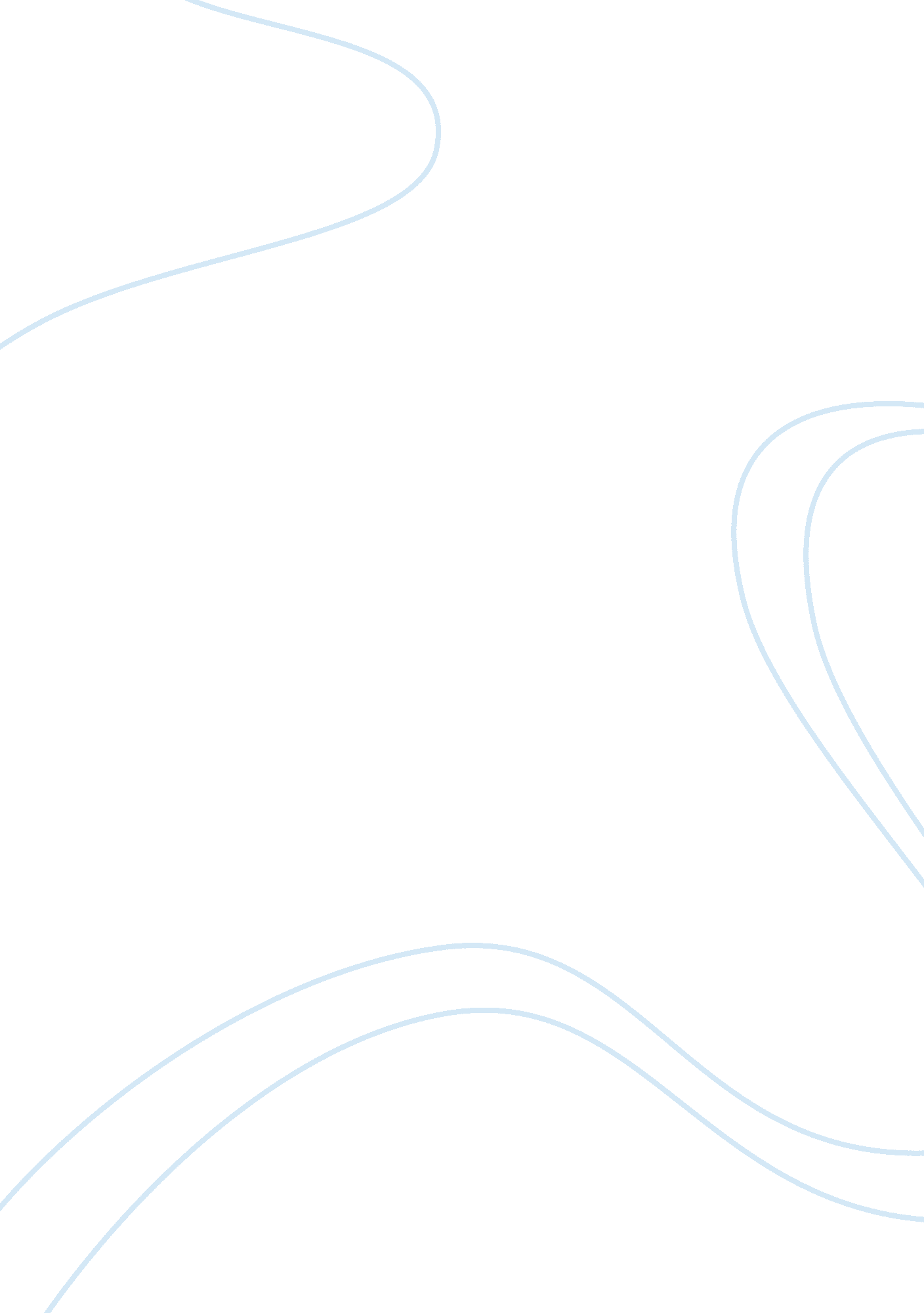 Future and extent of man-made brainpowerTechnology, Artificial Intelligence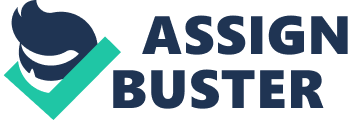 AI extension and profession openings today man-made consciousness generally called ai has created at an exponential rate and even after such an incredible measure of movement in this field we have not come to even 1% of the potential ai has. This suggests extent of counterfeit learning is remarkable and ai has the potential which is outside human capacity to see at the present time. Scientists are expressing that consistently 2035 pcs will be as wise as people and two or three years after that pcs will end up more sharp. Try not to waver to connect with us for more information about in what manner you may make your calling in the fascinating universe of man-made consciousness. Man-made awareness has been creating over some stretch of time. In the latest century there have been various errands that were robotized with the help of ai which required human mediation previously. Man-made intellectual competence has been growing bit by bit completed the latest century yet now we have the advancement that we didn’t have earlier which is helping man-made consciousness create at an impressively faster rate. 70% of the associations on the planet assume that they need to change man-made brainpower by one means or another or another to remain centered by 2020, while most of them have quite recently started using man-made consciousness to modernize by far most of their work-drive. The use of man-made brainpower has helped associations in being more gainful in less measure of time. The best test corporate over the globe is standing up to is the nonattendance of computerized reasoning specialists. The rate at which the field of computerized reasoning is building up the enthusiasm for man-made reasoning specialists is creating at a comparative rate or essentially speedier. The opening between the amount of AI specialists required and ai specialists available is getting broader by each passing day. Corporate are placing energetically in getting their present staff arranged on the advances related to computerized reasoning. Regardless the demand is altogether higher than that. Specialists around the world are getting in wording with the manner in which that the future has a place with man-made reasoning and there is an inconceivable occupation opportunity ahead in this field. The best part about computerized reasoning is that paying little heed to whether a man isn’t from a development establishment they can regardless be a bit of the shocking universe of man-made reasoning. 